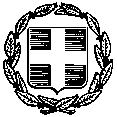 Λάρισα  	14/9/2018Αρ. Πρ.:		11116ΘΕΜΑ :	«Πρώτη Πρόσκληση για Οικονομική Προσφορά Προμήθειας γραφικής ύλης»Σας προσκαλούμε, σύμφωνα με την παρ. 3, άρθρο 120 του νόμου 4412/2016 (ΦΕΚ 147 Α’), να μας ενημερώσετε μέσω οικονομικής προσφοράς, για τη διάθεση των ειδών γραφικής ύλης για την Περιφερειακή Δ/νση Πρωτοβάθμιας και Δευτεροβάθμιας Εκπ/σης Θεσσαλίας και για το Περιφερειακό Επιμορφωτικό Κέντρο Λάρισας.Η γραπτή προσφορά θα κατατεθεί μέχρι την Πέμπτη, 20 Σεπτεμβρίου 2018, και ώρα 11:00 στα γραφεία της Περιφερειακής Διεύθυνσης Πρωτοβάθμιας και Δευτεροβάθμιας Εκπαίδευσης Θεσσαλίας, Μανδηλαρά 23, 2ος όροφος (υπόψη κ. Ν. Γεωργίου, κ. Μ. Μαστορογιάννη), είτε αυτοπροσώπως, είτε στο τηλεομοιότυπο 2410 5389219 είτε με ηλεκτρονικό ταχυδρομείο mail@thess.pde.sch.gr.H απευθείας ανάθεση της προμήθειας θα γίνει με κριτήρια που ορίζουν οι διατάξεις των άρθρων 118, 122 και 328 του νόμου 4412/2016 (ΦΕΚ 147 Α΄):α) τη δυνατότητα καλής και έγκαιρης εκτέλεσης και β) την πιο οικονομική προσφορά αποκλειστικά βάση της τιμήςγια την διάθεσή τους καθώς και το χρόνο παράδοσης τους.Η εξόφληση της δαπάνης θα γίνει σύμφωνα με το ν.2362/1995 περί Δημόσιου Λογιστικού όπως τροποποιήθηκε και ισχύει, από τη Δημοσιονομική Υπηρεσία Εποπτείας και Ελέγχου Λάρισας σε τραπεζικό λογαριασμό που θα μας υποδείξετε (αρ. ΙΒΑΝ-Φωτοτυπία πρώτης σελίδας βιβλιαρίου τραπέζης) και υφίστανται οι απαραίτητες πιστώσεις.1ο ΤΜΗΜΑ: Για την Περιφερειακή Δ/νση Π/θμιας και Δ/θμιας Εκπ/σης Θεσσαλίας2Ο ΤΜΗΜΑ: Για το Περιφερειακό Επιμορφωτικό Κέντρο ΛάρισαςΕΙΔΟΣΠΟΣΟΤΗΤΑΤΙΜΗ ΜΟΝΑΔΟΣ χωρίς Φ.Π.Α.ΤΕΛΙΚΗ ΤΙΜΗΖελατίνες τύπου Γ 3 πακέτα (3 Χ 100τμχ)Διαφάνεια αρχειοθέτησης με τρύπες Νο 3 (0,18 mic)30 πακέτα (30 Χ 100τμχ)Διαχωριστικά πλαστικά Α4 κατάλληλα για κλασέρ και ντοσιέ 2 ή 4 κρίκων20 πακέτα σετΣτυλό Μπλε150 τμχΣτυλό Κόκκινο60 τμχΣτυλό Μαύρο60 τμχΜολύβια 150 τμχΖελοτέιπ  12mm x33 mm40 τμχΔιορθωτικά τύπου Πέλικαν SET40 τμχΦωσφορούχα υπογράμμισης40 τμχΚόλλες αναφοράς10 πακέταΑυτοκόλλητα Χαρτάκια σημειώσεων Κίτρινα 51x76mm 50 τμχΚλασέρ Αρχειοθέτησης (8/32 από σκληρό εξώφυλλο με δύο κρίκους, μεταλλική ακμή στη βάση, ετικέττα για αναγραφή περιεχομένων και στρογγυλό μεταλλικό κρίκο στην άκρη με πλαστική επένδυση)100 τμχΦάκελος Αρχειοθέτησης (με κορδόνια 25Χ35Χ8)100 τμχΦάκελος Αρχειοθέτησης (με κορδόνια και αυτιά 25Χ35Χ15)40 τμχΝτοσιέ με έλασμα και διαφανές εξώφυλλο πλαστικό 300 τμχΝτοσιέ (φάκελος) χάρτινος με αυτιά και λάστιχο200 τμχΦάκελος πλαστικός Α4 Διάφανος με κουμπί30 τμχΦάκελος αλληλογραφίας (23x11,5)2.500 τμχΔιακορευτής (Περφορατέρ) μεσαίος 25 φύλλων5 τμχΣυρραπτική μηχανή Νο 645 τμχΣύρματα συρραπτικού 6430 κουτιάΣύρματα συρραπτικού 1010 κουτιάΣύρματα συρραπτικού 24/65 κουτιάΣυνδετήρες μεταλλικοί εγγράφων Νο 4100 κουτιάΦωτοαντιγραφικό χαρτί Α3 (κατάλληλο για φωτοτυπικά μηχανήματα και εκτυπωτές laser με δυνατότητα απευθείας φωτοεκτύπωσης του πρωτοτύπου και από τις δύο όψεις)5 δεσμίδεςΣΥΝΟΛΙΚΗ ΑΞΙΑ ΠΡΟ Φ.Π.Α :ΣΥΝΟΛΙΚΗ ΑΞΙΑ ΠΡΟ Φ.Π.Α :ΣΥΝΟΛΙΚΗ ΑΞΙΑ ΠΡΟ Φ.Π.Α :Φ.Π.Α :Φ.Π.Α :Φ.Π.Α :ΣΥΝΟΛΙΚΗ ΑΞΙΑ ΜΕ ΦΠΑ:ΣΥΝΟΛΙΚΗ ΑΞΙΑ ΜΕ ΦΠΑ:ΣΥΝΟΛΙΚΗ ΑΞΙΑ ΜΕ ΦΠΑ:ΕΙΔΟΣΠΟΣΟΤΗΤΑΠΟΣΟΤΗΤΑΤΙΜΗ ΜΟΝΑΔΟΣ χωρίς Φ.Π.Α.ΤΙΜΗ ΜΟΝΑΔΟΣ χωρίς Φ.Π.Α.ΤΙΜΗ ΜΟΝΑΔΟΣ χωρίς Φ.Π.Α.ΤΕΛΙΚΗ ΤΙΜΗΧαρτί Α4 τύπου NavigatorΧαρτί Α4 τύπου Navigator25 δεσμίδες (5 κουτιά)25 δεσμίδες (5 κουτιά)Χαρτόνια Α4 μπεζΧαρτόνια Α4 μπεζ2 δεσμίδες2 δεσμίδεςΣτυλό μπλεΣτυλό μπλε40 τμχ40 τμχΦάκελοι με αυτιά και λάστιχοΦάκελοι με αυτιά και λάστιχο100 τμχ100 τμχΤετράδια μπλοκ officeΤετράδια μπλοκ office300 τμχ300 τμχΚόλλες αναφοράς Α4Κόλλες αναφοράς Α42 πακέτα2 πακέταΚλασέρ Αρχειοθέτησης (8/32 από σκληρό εξώφυλλο με δύο κρίκους, μεταλλική ακμή στη βάση, ετικέτα για αναγραφή περιεχομένων και στρογγυλό μεταλλικό κρίκο στην άκρη με πλαστική επένδυση) χρώματος πράσινο και μπλεΚλασέρ Αρχειοθέτησης (8/32 από σκληρό εξώφυλλο με δύο κρίκους, μεταλλική ακμή στη βάση, ετικέτα για αναγραφή περιεχομένων και στρογγυλό μεταλλικό κρίκο στην άκρη με πλαστική επένδυση) χρώματος πράσινο και μπλε10 τμχ10 τμχΔιορθωτικά τύπου Πέλικαν SETΔιορθωτικά τύπου Πέλικαν SET4 τμχ4 τμχCDCD50 τμχ50 τμχΣΥΝΟΛΙΚΗ ΑΞΙΑ ΠΡΟ ΦΠΑΣΥΝΟΛΙΚΗ ΑΞΙΑ ΠΡΟ ΦΠΑΣΥΝΟΛΙΚΗ ΑΞΙΑ ΠΡΟ ΦΠΑΣΥΝΟΛΙΚΗ ΑΞΙΑ ΠΡΟ ΦΠΑΣΥΝΟΛΙΚΗ ΑΞΙΑ ΠΡΟ ΦΠΑΦΠΑΦΠΑΦΠΑΦΠΑΦΠΑΣΥΝΟΛΙΚΗ ΑΞΙΑ ΜΕ ΦΠΑΣΥΝΟΛΙΚΗ ΑΞΙΑ ΜΕ ΦΠΑΣΥΝΟΛΙΚΗ ΑΞΙΑ ΜΕ ΦΠΑΣΥΝΟΛΙΚΗ ΑΞΙΑ ΜΕ ΦΠΑΣΥΝΟΛΙΚΗ ΑΞΙΑ ΜΕ ΦΠΑ